Технический организатор — ООО «РУСМЕДИКАЛ ИВЕНТ»Образовательное онлайн мероприятиеКРУГЛЫЙ СТОЛ«Частые и редкие причины абдоминального синдрома у детей. Что необходимо знать педиатру в период летнего отдыха?»Дата проведения: 14 мая 2022 г. Сайт трансляции: https://pediatrics.school/ Образовательная цельСиндром раздраженного кишечника (СРК) является распространенной патологией среди детского населения. В 90–95% случаев жалобы на рецидивирующие абдоминальные боли являются функциональными и, соответственно, не имеют органической или инфекционной причины. Однако гематологические заболевания, пороки развития сосудов и органов пищеварения, а также опухоли, воспалительные заболевания ЖКТ зачастую поздно диагностируются в связи  с неспецифическими клиническими симптомами, сочетающимися с абдоминальной болью.В образовательной программе будет представлен многолетний опыт Университетской детской клинической больницы и ДГКБ им. Н.Ф. Филатова в диагностике и лечении детей с инфекционной, соматической и хирургической патологией. Особое внимание будет уделено разбору клинических случаев.  Целью мероприятия является совершенствование тактики ведения пациентов с абдоминальным болевым синдромом и острыми кишечными инфекциями различной этиологии. Приобретенные знания и навыки позволят повысить уровень знаний врачей.РУКОВОДИТЕЛЬ ПРОГРАММНОГО КОМИТЕТАИпатова Мария Георгиевна, к. м. н., руководитель Центра лечения аномалий развития и заболеваний гепатобилиарной системы у детей, врач-гастроэнтеролог ГБУЗ «ДГКБ им. Н.Ф. Филатова ДЗМ», доцент кафедры госпитальной педиатрии им. В.А. Таболина ФГАОУ ВО РНИМУ им. Н.И. Пирогова Минздрава РоссииЛЕКТОРЫСтаростина Лада Сергеевна, к. м. н, доцент кафедры детских болезней КИДЗ им. Н.Ф. Филатова Первого МГМУ им. И.М. Сеченова (Сеченовский университет); педиатр, пульмонологИпатова Мария Георгиевна, к. м. н., руководитель Центра лечения аномалий развития и заболеваний гепатобилиарной системы у детей, врач-гастроэнтеролог ГБУЗ «ДГКБ им. Н.Ф. Филатова ДЗМ», доцент кафедры госпитальной педиатрии им. В.А. Таболина ФГАОУ ВО РНИМУ им. Н.И. Пирогова Минздрава России; педиатр, гастроэнтеролог НАУЧНАЯ ПРОГРАММА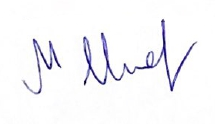 Руководитель программного комитета    	М.Г. Ипатова10:00–11:00Регистрация участников11:00–11:05Приветственное словоИпатова Мария Георгиевна11:05-11:35Острые кишечные инфекции у ребёнка в период летнего отдыха: лечение и восстановление.Старостина Лада Сергеевна  11:35-11:40Слово модератора11:40-12:10Абдоминальный болевой синдром в педиатрии. Опыт Филатовской больницы.Ипатова Мария Георгиевна12:10-12:20Ответы на вопросы12:20-12:30Дискуссия. Закрытие школы